Руководство по эксплуатацииМангалы, встраиваемые в кирпичные печные комплексы (мангальные вставки, гриль-вставки)Серия	моделей	ИнбрикМангалы с жаровней без поддувала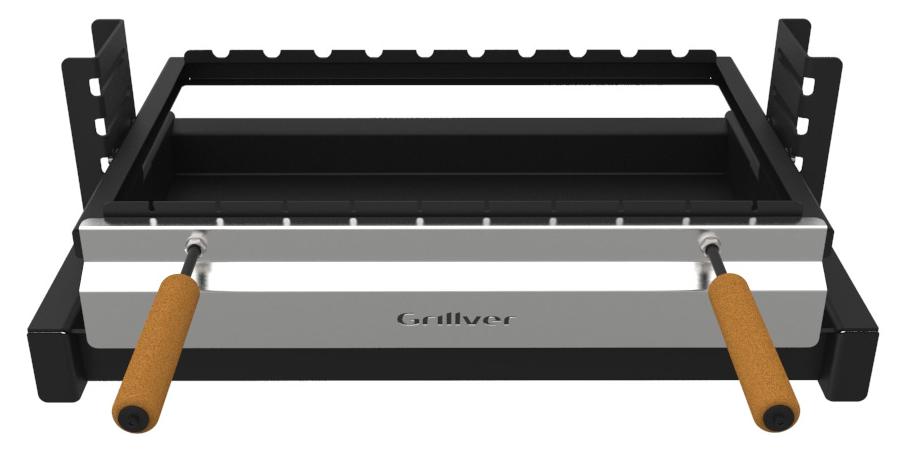 Инбрик 505 Инбрик 635 Инбрик 765Мангалы с жаровней с поддувалом, перфорированным днищем и зольными ящиками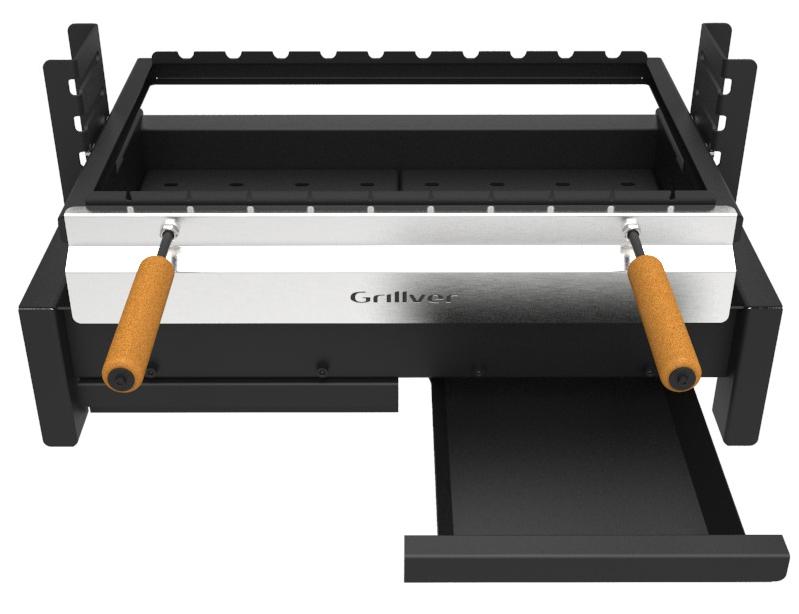 Инбрик 505 AIR Инбрик 635 AIR Инбрик 765 AIRРуководство по эксплуатацииРуководство по эксплуатацииБлагодарим за покупку мангала серии Инбрик производства ООО «Феникс».Просим ознакомиться с настоящим Руководством по эксплуатации прежде, чем приступить к работе. Обращайтесь к нему по мере необходимости.Предприятие – изготовитель постоянно совершенствует свою продукцию и оставляет за собой право вносить изменения в конструкцию изделия, не ухудшающие его потребительских качеств.ВведениеНастоящее Руководство по эксплуатации предназначено для ознакомления с назначением, техническими характеристиками, комплектацией, а также содержит инструкции по сборке и другие сведения, необходимые для обеспечения правильной и безопасной эксплуатации.Мангал (гриль-вставка, мангальная вставка) серии Инбрик предназначен для установки в портал кирпичного печного комплекса барбекю для приготовления пищи на углях вне помещений, на открытом воздухе.Также мангал Инбрик можно устанавливать на кирпичную (бетонную) столешницу или в камин.Применение мангальных вставок Инбрик обеспечивает пожаробезопасность, комфорт при работе, экономный расход угля, чистоту, эстетику и долговечность печных комплексов.Цифры в обозначении модели указывают на габарит вставки, мм:505 - входит в проём шириной 2 кирпича*635 - входит в проём шириной 2,5 кирпича*765 - входит в проём шириной 3 кирпича**- кирпич размерами 250х120 ммИндекс AIR в обозначении указывает на наличие перфорированного днища и поддувала с зольными ящиками.ХарактеристикиХарактеристики изделий могут незначительно отличаться от указанных.Руководство по эксплуатацииУстройство мангала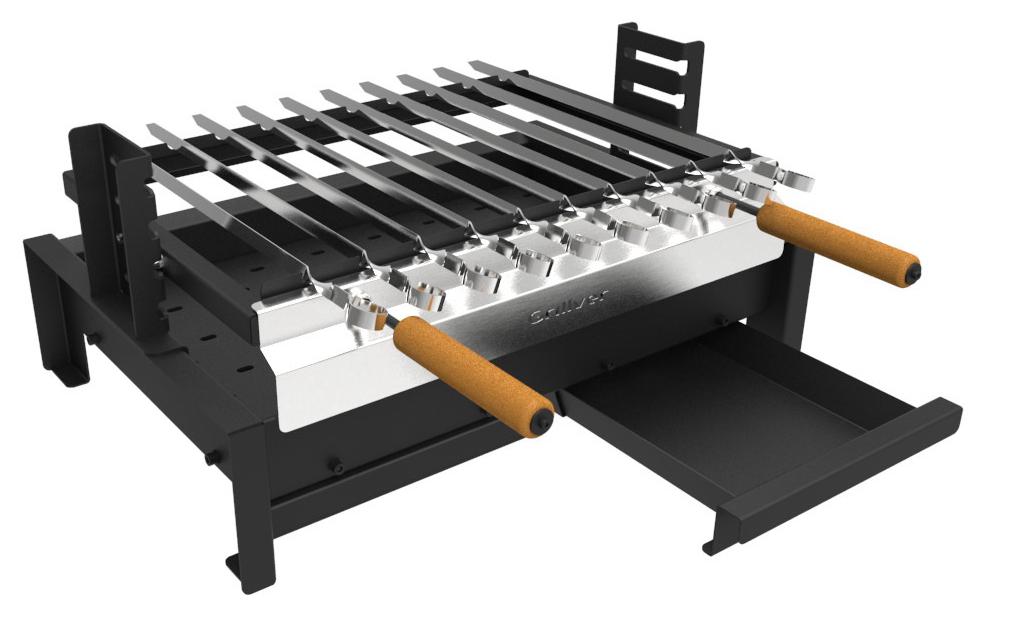 Мангал  (гриль-вставка,  мангальная  вставка)состоит из жаровни и рамки для шампуров.Рамку для шампуров можно установливать наразной высоте от дна жаровни.Возможны 4 положения рамки по высоте сшагом 25 мм.Минимальная  высота  от  дна	жаровне  дошампура – 115 мм.Максимальная  высота  от  дна  жаровни  дошампура – 215 мм.Рамка оснащена рукоятками и экраном.Правила эксплуатацииДолгая жизнь мангала обеспечивается его правильной эксплуатацией.Соблюдение нескольких простых правил позволит мангалу служить дольше.Используйте древесный уголь.Не заливайте разогретую жаровню водой.Не допускайте попадания на мангал влаги и атмосферных осадков в виде дождя или снега.Храните мангал в сухом месте.Содержите мангал в чистоте, убирайте золу и пепел, оставшиеся в жаровне и зольном ящике после использования.При эксплуатации ставьте мангал на ровное место.Не применяйте для очистки поверхностей мангала грубые щётки и абразивные средства, способные повредить покрытие.Восстанавливайте повреждённое покрытие жаровни и других частей конструкции мангала.Первое использованиеПеред использованием мангала по назначению необходимо закрепить покрытие – обжечь древесными углями (без приготовления пищи) в течение примерно 0,5 часа.Внимание!Покрытие – термостойкая кремнийорганическая эмаль – набирает прочность только после первого обжига.При обжиге возможно дымление и испарение растворителя, оставшегося в эмали. Возможно образование пузырьков и трещинок на поверхности покрытия, что не является гарантийным случаем.Во время обжига во избежание повреждения покрытия нежелательно пользоваться инструментами (кочергой, совком) и прикасаться ими к поверхностям мангала.Если жаровня оборудована зольными ящиками, то при первом обжиге зольные ящики нужно вытащить и также обжечь над углями, соблюдая меры безопасности.После обжига покрытие окончательно упрочняется.Руководство по эксплуатации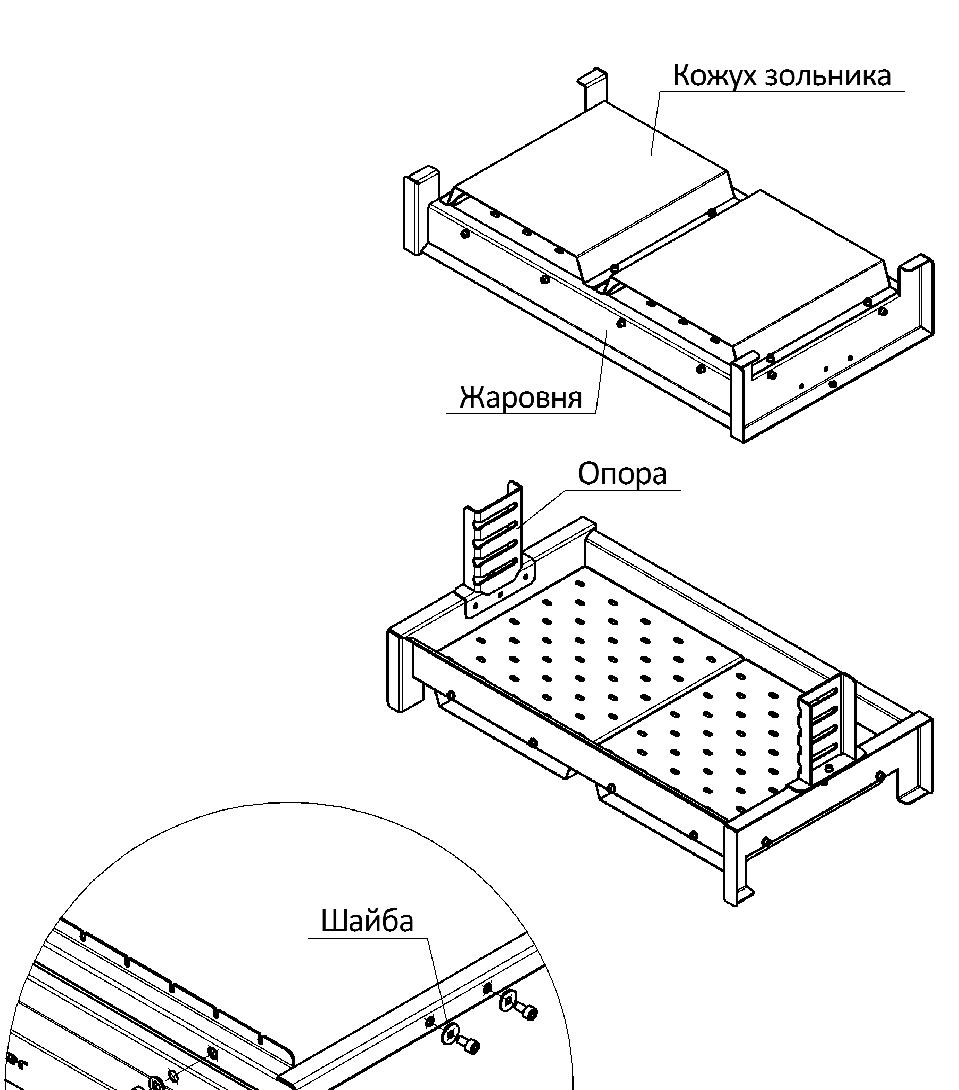 Инструкция по сборкеПроверьте комплектность. Приготовьте крепёж и инструмент.Прикрепите кожухи зольных ящиков к жаровне - переверните жаровню вверх дном, кожухи поставьте сверху, совместив по крепёжным отверстиям, и прикрепите винтами М6х12, подкладывая шайбы под головки винтов.Установите и присоедините опоры шампурной рамки к жаровне - при установке опор направляющие пазы на опорах ориентируйте заходной частью спереди. На шпильки наверните гайки М6, подкладывая под гайки шайбы.Соберите отдельно шампурную рамку - прикрепите экран и рукоятки к рамке. Вверните рукоятки в рамку до упора и законтрите гайками М8. Установите винты М6х12 на боковых сторонах рамки, подкладывая под головки винтов шайбы увеличенного диаметра.Проверьте правильность сборки. Затяните крепёж.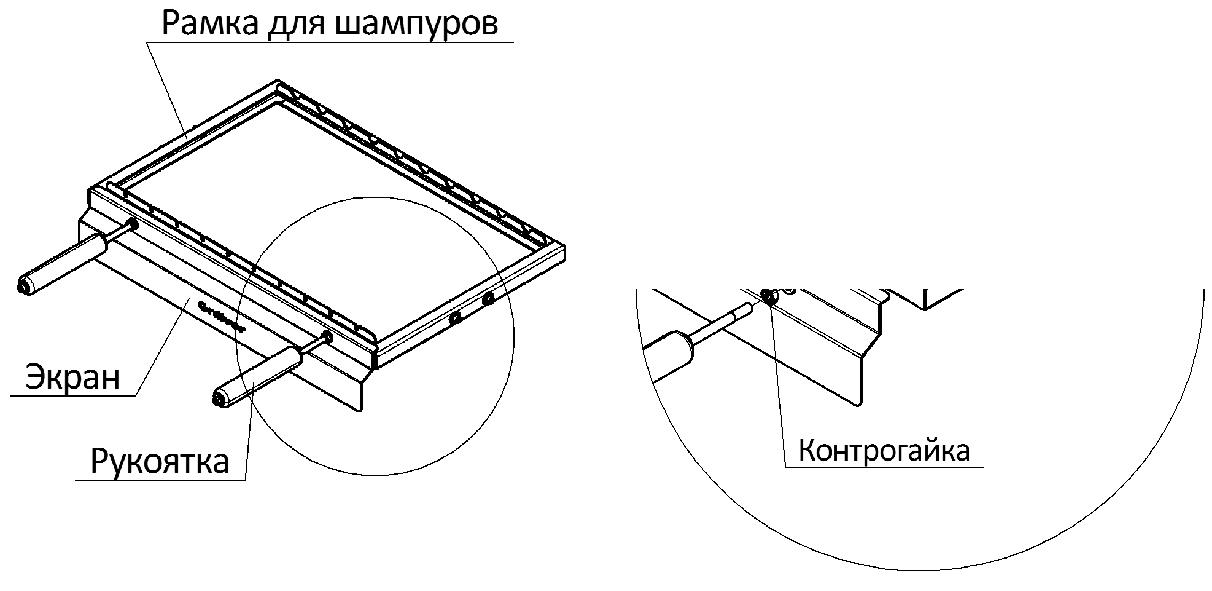 Комплектация*Жаровни и рукоятки частично собраны (перфорированные днища вставлены, крепеж установлен), Крепёж, установленный в жаровнях и рукоятках, в перечне комплектации не указан.Руководство по эксплуатацииМеры безопасностиНе используйте мангал не по назначению. Не используйте мангал для сжигания мусора, для обогрева помещений, теплиц и т.д.Не пользуйтесь неисправным мангалом – с прогоревшей жаровней или поддоном.Не используйте мангал для хранения посторонних предметов.Не используйте мангал в закрытых помещениях.Не устанавливайте мангал ближе, чем за 3 м от деревьев, кустарников, горючих предметов и конструкций.Не устанавливайте мангал на деревянные или другие горючие поверхности.Не используйте мангал для сушки одежды, обуви и других предметов.Не прикасайтесь открытыми частями тела к нагретым поверхностям мангала. Используйте специальный инструмент (кочерга, совок) и принадлежности (прихватки, рукавицы).Не оставляйте без присмотра работающий мангал с горящими (тлеющими) углями.Не подпускайте детей и животных, а также людей с ограниченными физическими, умственными способностями к работающему или остывающему мангалу.Не допускайте игр рядом с работающим мангалом.Не пользуйтесь мангалом в ветреную погоду.Не применяйте для розжига углей бензин, спирт и другие легко воспламеняющиеся жидкости, не предназначенные для розжига.Не сжигайте в жаровне материалы, содержащие в себе пластики, клеи и смолы – пластиковую упаковку, ДСП, фанеру и т.п.Не переносите мангал с горящими (тлеющими углями).Не оставляйте отработанный, тлеющий уголь в жаровне. Отработанный уголь и золу необходимо выгрести из жаровни в какую-либо ёмкость и залить водой.Не вносите изменений в конструкцию мангала самостоятельно, без согласования с предприятием-изготовителем.Внимание!Производитель не несет ответственности за травмы и повреждения имущества, вызванные несоблюдением требований мер безопасности и правил эксплуатации изделия, указанных в данном Руководстве.Транспортирование и хранениеТранспортирование изделий осуществляется всеми видами транспорта, в упаковке завода-изготовителя, в соответствии с правилами перевозок, действующими на данном виде транспорта.Во время погрузочно-разгрузочных работ и транспортирования, упакованные изделия не должны подвергаться резким ударам, воздействию влаги и атмосферных осадков. Во избежание разрыва упаковки не допускается кантование упакованных изделий.Способ укладки упакованных изделий на транспортное средство должен исключать их перемещение и удары друг о друга, а также стенки транспортного средства.Условия хранения, в части воздействия климатических факторов, должны соответствовать группе хранения 3 по ГОСТ 15150-69 (закрытые или другие помещения с естественной вентиляцией без искусственно регулируемых климатических условий).Срок службыСогласно ст. 5 ФЗ РФ «О защите прав потребителей», производителем установлен минимальный срок службы для данного изделия, которые составляют не менее 10 лет для бытового использования.Срок службы изделия действует с момента продажи и при соблюдении правил эксплуатации, указанных в настоящем Руководстве.Руководство по эксплуатацииГарантийные обязательстваПредприятие-изготовитель гарантирует работоспособность изделия при соблюдении Потребителем правил эксплуатации, мер безопасности, правил транспортирования и хранения, указанных в данном Руководстве.Гарантийный срок составляет 24 месяца с даты продажи. При невозможности установить дату продажи, гарантийный срок исчисляется с даты выпуска изделия изготовителем.В течение гарантийного срока изготовитель обязуется бесплатно устранить заводские дефекты путём ремонта или замены дефектных деталей.Гарантийный срок на замененные детали изделия исчисляется в соответствии с общим гарантийным сроком на изделие в целом (в частности, не продлевает и не возобновляет исчисление общего гарантийного срока на изделие в целом).Гарантия не распространяется на неисправности изделия, возникшие не по вине завода-изготовителя, а вследствие: несоблюдения Потребителем или третьими лицами правил эксплуатации, мер безопасности, правил транспортирования и хранения, указанных в данном Руководстве; неправильной сборки изделия; механического повреждения; актов вандализма; пожара; погодных условий, таких как дождь, наводнение, град, ураган, землетрясение и т.п.; попадания на изделие агрессивных веществ и жидкостей, в том числе воды.Гарантия не распространяется на изделия, использовавшиеся в коммерческих целях.Гарантия не распространяется на крепёжные изделия, покрытие, на пластиковые, резиновые и деревянные части конструкций.правилами эксплуатации, мерами безопасности, сроками и ограничениям по гарантии ознакомлен. Претензий к комплектности, внешнему виду и работоспособности не имею.Подпись ________________________________ Фамилия И.О.____________________________________________________Дата ___________________________________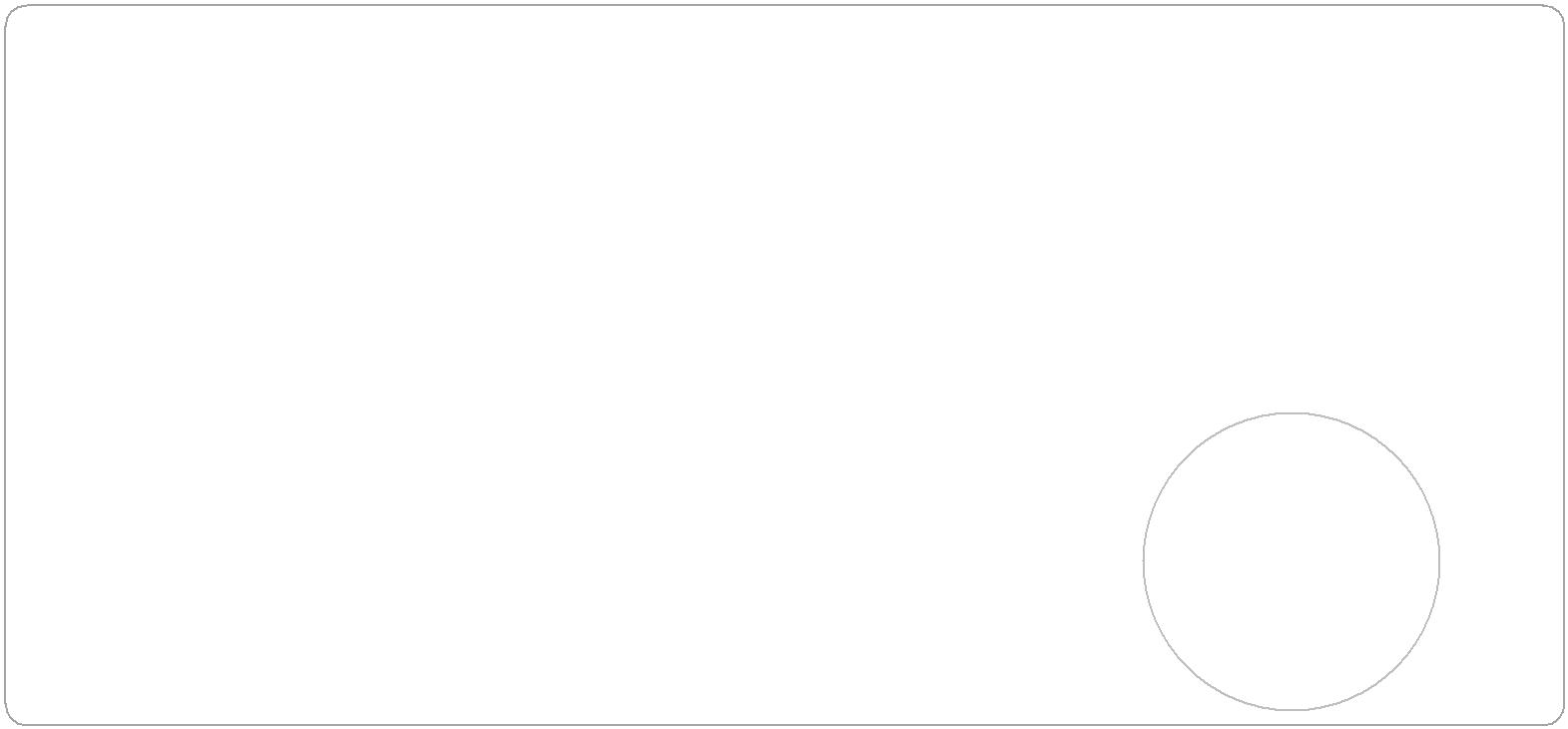 Заполняется предприятием-изготовителемМангал серии ИнбрикМодель:Инбрик 505 Инбрик 635 Инбрик 765 Инбрик 505 AIR Инбрик 635 AIR Инбрик 765 AIRСоответствует технической документации и указанной комплектацииСерийный номер ______________________________________________Дата выпуска _________________________________________________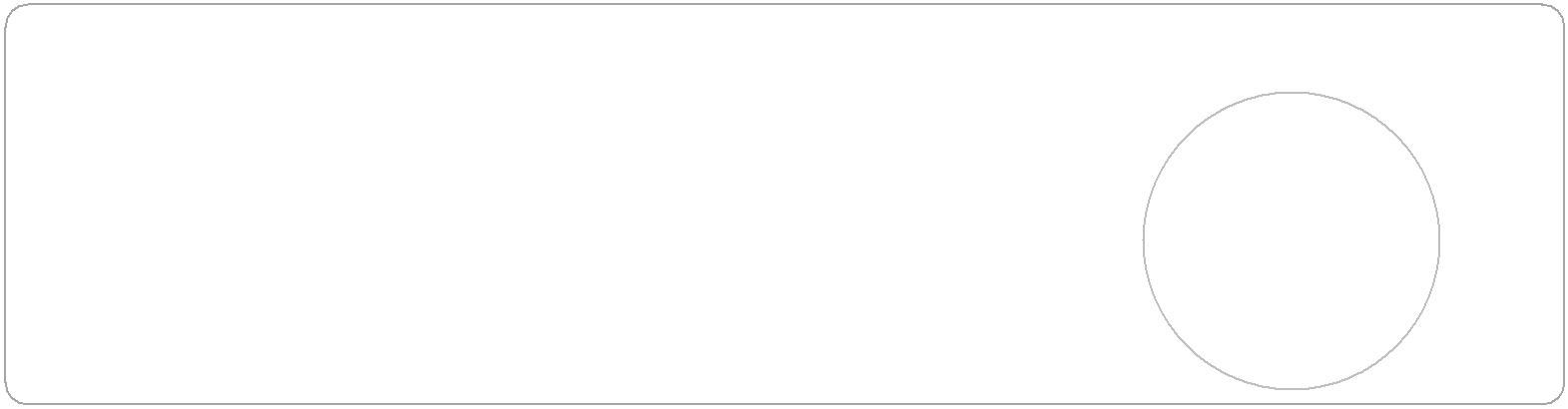 ШтампОТКЗаполняется предприятием торговлиНаименование предприятия торговлиПечать______________________________________________________________	предприятияторговлиДата продажи ____________________________________________НаименованиеЕд.ИнбрикИнбрикИнбрикИнбрикИнбрикИнбрикНаименованиеизм.505635765505 AIR635 AIR765 AIRизм.505635765505 AIR635 AIR765 AIRАртикулМ-04.505М-04.635М-04.765М-05.505М-05.635М-05.765Ширина проёма в кладкекирпич22,5322,53Габариты и вес:Длинамм505635765505635765Ширинамм430430430430430430Высотамм218218218298298298Вескг10,512,414,315,319,322,2Рамка для шампуров:Рабочее полемм390х330520х330650х330390х330520х330650х330Пазы для шампуровшт7101271012РукояткиммЭкранммЖаровня:Толщина металла (дно)мм333333Покрытие термостойкоеУсиление стенокПерфорация днаЗольные ящикишт122НаименованиеЕд.ИнбрикИнбрикИнбрикИнбрикИнбрикИнбрикНаименованиеизм.505635765505 Air635 Air765 Airизм.505635765505 Air635 Air765 AirЖаровня (в сборе)*шт111111Кожух зольного ящикашт122Зольный ящикшт122Рамка шампурнаяшт111111Рукоятка (в сборе)*шт222222Экраншт111111Опора рамки праваяшт111111Опора рамки леваяшт111111Крепёж*Гайка М8шт222222Гайка М6шт666666Винт М6х12 (внутр. шестигр.)шт666101414Шайба 8шт222222Шайба 6шт888121616Шайба 6 увеличеннаяшт444444Ключ шестигранный 5 ммшт111111Ключ 10шт111111